ПАВЛОДАР ҚАЛАСЫНЫҢ                                                                              АКИМАТ ГОРОДА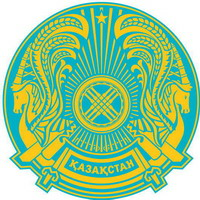 ӘКІМДІГІ                                                                                                               ПАВЛОДАРА«ПАВЛОДАР ҚАЛАСЫ                                                                               ГУ  «ОТДЕЛ ОБРАЗОВАНИЯБІЛІМ БЕРУ БӨЛІМІ» ММ                                                                            ГОРОДА  ПАВЛОДАРА» 140000, Павлодар қаласы                                                                            140000, город Павлодар Кривенко көшесі, 25                                                                                       ул. Кривенко, 25тел./факс.: 32-21-67                                                                                       тел./факс.: 32-21-67             БҰЙРЫҚ                                                                                        ПРИКАЗ2013 ж. « 15 »  наурыз                                                     № 1-14/352№ 1-14/352                                                            « 15 » март  2013 г.Курстарға жіберу туралы ПМ БАИ базасында курстық қайта даярлау жоспарына сәйкесБҰЙЫРАМЫН: 1. 2013 жылғы 25 ақпан – 10 наурыз күндері аралығында «Проектирование  современного урока математики с использованием информационно-коммуникационных технологий» тақырыбы бойынша бюджеттік курсына (қосымша) орыс тілінде оқытатын № 16 ЖОМ математика пәнінің мұғалімі Н. П. Лаптева жііберілсін. 2. Курстық қайта даярлау кезеңінде жұмыс орны бойынша орташа жалақылары сақталсын.3. Бұйрықтың орындалуын бақылау әдістемелік кабинет меңгерушісі Ш.С. Нұрахметоваға жүктелсін.	Білім беру бөлімінің бастығы                                З. МұқашеваКелісілді:                    Білім беру бөлімі бастығының орынбасары     Г. ШиндлярскаяТанысты:                          Әдістемелік кабинет меңгерушісі  Ш.С. Нұрахметова 